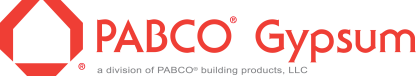 CSI Three-Part Specifications for QuietCoat®					                                                                                                              37851 Cherry Street Newark, CA 94560 Phone: (800) 797-8159Fax: (408) 715-2560E-mail: mailto:info@quietrock.comwww.QuietRock.comThis MANU-SPEC® utilizes the Construction Specifications Institute (CSI) Manual of Practice, including MasterFormat™, SectionFormat™ and PageFormat™. A MANU-SPEC is a manufacturer-specific proprietary product specification using the proprietary method of specifying applicable to project specifications and master guide specifications. Optional text is indicated by brackets [ ]; delete optional text in final copy of specification. Specifier Notes typically precede specification text; delete notes in final copy of specification. Trade/brand names with appropriate symbols typically are used in Specifier Notes; symbols are not used in specification text. Metric conversion, where used, is soft metric conversion.This MANU-SPEC specifies vibration absorption coating. These products are manufactured by PABCO® Gypsum Revise MANU-SPEC section number and title below to suit project requirements, specification practices and section content. Refer to CSI MasterFormat for other section numbers and titles.Section 09 96 00  High-Performance CoatingsGENERALSUMMARYSpecifier Note: Revise paragraphs below to suit project requirements.Section Includes: Vibration absorption coating.Specifier Note: Revise paragraph below to suit project requirements. If a reader of this section could reasonably expect to find a product or component specified in this section, but it is actually specified elsewhere, then the related section number(s) should be listed in the paragraph below. Add section numbers and titles per CSI MasterFormat and specifier’s practice. In the absence of related sections, delete paragraph below.Related Sections:Division 13  Section: Sound, Vibration and Seismic Control.Specifier Note: Article below may be omitted when specifying manufacturer’s proprietary products and recommended installation. Retain Reference Article when specifying products and installation by an industry reference standard. If retained, list standard(s) referenced in this section. Indicate issuing authority name, acronym, standard designation and title. Establish policy for indicating edition date of standard referenced. Conditions of the Contract or Division 1 References Section may establish the edition date of standards. This article does not require compliance with standard, but is merely a listing of references used. Article below should list only those industry standards referenced in this section.REFERENCESASTM D562: Standard Test Method for Consistency of Paints Measuring Krebs Unit (KU) Viscosity Using a Stormer-Type ViscometerASTM E 756: Standard Method for Measuring Vibration-Damping Properties of Materials.Specifier Note: Article below should be restricted to statements describing design or performance requirements and functional (not dimensional) tolerances of a complete system. Limit descriptions to composite and operational properties required to link components of a system together and to interface with other systems.SYSTEM DESCRIPTIONDesign Requirements: Provide products/systems that have been manufactured, fabricated and installed to meet the following criteria:[Specify design requirements.].Performance Requirements: Provide products/systems that have been manufactured, fabricated and installed to meet the following criteria:[Specify performance requirements.].Specifier Note: Article below includes submittal of relevant data to be furnished by Contractor before, during or after construction. Coordinate this article with Architect’s and Contractor’s duties and responsibilities in Conditions of the Contract and Division 1 Submittal Procedures Section.SUBMITTALSGeneral: Submit listed submittals in accordance with Conditions of the Contract and Division 1 Submittal Procedures Section.Product Data: Submit product data, including manufacturer’s SPEC-DATA® sheet, for specified products.Quality Assurance/Control Submittals:Test Reports: Upon request, provide test reports from recognized testing laboratories.Certificates: Submit manufacturer’s certificate that products meet or exceed specified requirements.Closeout Submittals: Submit the following:Warranty documents specified herein.Specifier Note: Article below should include prerequisites, standards, limitations and criteria that establish an overall level of quality for products and workmanship for this section. Coordinate article below with Division 1 Quality Assurance Section.QUALITY ASSURANCEInstaller Qualifications: Utilize an installer having demonstrated experience on projects of similar size and complexity.Specifier Note: Paragraph below should list obligations for compliance with specific code requirements particular to this section. General statements to comply with a particular code are typically addressed in Conditions of the Contract and Division 1 Regulatory Requirements Section. Repetitive statements should be avoided.Regulatory Requirements and Approvals: [Specify applicable requirements of regulatory agencies.].[Code agency name].[Report or approval number].Certifications: [Specify requirement for certifications.].Specifier Note: Retain paragraph below if preinstallation meeting is required.Preinstallation Meetings: [Specify requirements for meeting.].Specifier Note: Article below should include special and unique requirements. Coordinate article below with Division 1 Product Requirements Section.DELIVERY, STORAGE & HANDLINGGeneral: Comply with Division 1 Product Requirements Section.Delivery: Deliver materials in manufacturer’s original, unopened, undamaged containers with identification labels intact.Storage and Protection: Store materials protected from exposure to harmful environmental conditions and at temperature and humidity conditions recommended by the manufacturer.Do not allow QuietCoat® to freeze before application.Store all products in a dry location until use.Specifier Note: Coordinate article below with Conditions of the Contract and with Division 1 Closeout Submittals (Warranty) Section. Use this article to require special or extended warranty or bond covering the work of this section.WARRANTYProject Warranty: Refer to Conditions of the Contract for project warranty provisions.Manufacturer’s Warranty: Submit, for Owner’s acceptance, manufacturer’s standard warranty document executed by authorized company official. Manufacturer’s warranty is in addition to, and not a limitation of, other rights Owner may have under contract documents.Specifier Note: Coordinate subparagraph below with manufacturer’s warranty requirements.Warranty Period: [Specify number of years.] beginning with Date of Substantial Completion.PRODUCTSSpecifier Note: Retain article below for proprietary method specification. Add product attributes, performance characteristics, material standards and descriptions as applicable. Use of such phrases as “or equal” or “or approved equal” or similar phrases may cause ambiguity in specifications. Such phrases require verification (procedural, legal and regulatory) and assignment of responsibility for determining “or equal” products.SOUND DAMPING SYSTEMSpecifier Note: Paragraph below is an addition to CSI SectionFormat and a supplement to MANU-SPEC. Retain or delete paragraph below per project requirements and specifier’s practice.Manufacturer: PABCO® GypsumContact: 37851 Cherry Street, Newark, CA 94560; (800) 797-8159; Fax: (408) 716-2473; 	            E-mail: info@QuietRock.com; Web site: www.QuietRock.com.Specifier Note: Edit Paragraph below to suit project requirements. If substitutions are permitted, edit text below. Add text to refer to Division 1 Project Requirements (Product Substitutions Procedures) Section.PRODUCT SUBSTITUTIONSSubstitutions: No substitutions permitted.Specifier Note: Paragraphs below list proprietary sound and vibration control products offered by PABCO® Gypsum Select products appropriate to project. Consult manufacturer regarding product options. Select product characteristics required; delete characteristics not required. Refer to manufacturer’s SPEC-DATA® product sheet.MATERIALSVibration Absorption Coating: QuietCoat® 118:Density: Wet – 12.58 lbs/gallon; Dry – 8.5 lbs/gallonSolids Content: 77% by weight.Viscosity: 4000 centipoise. (ASTM D562)VOC: < 30 g/LPeak Loss Factor: 0.7 (ASTM E 756)Specifier Note: Insert thickness below per project requirements. Manufacturer’s range is between 0.04 - 0.120 inches (1.0 – 3.0 mm).Thickness: [Specify.].Vibration Absorption Coating: QuietCoat® 119:Density: Wet – 12.58 lbs/gallon; Dry – 8.5 lbs/gallonSolids Content: 77% by weight.Viscosity: 4000 centipoise. (ASTM D562)VOC: < 30 g/LSpecifier Note: Insert thickness below per project requirements. Manufacturer’s range is between 0.04 - 0.120 inches (1.0 – 3.0 mm).Thickness: [Specify.].EXECUTIONSpecifier Note: Paragraph below is an addition to CSI SectionFormat and a supplement to MANU-SPEC. Retain or delete paragraph below per project requirements and specifier’s practice.EXAMINATIONSite Verification of Conditions: Verify that substrate conditions, which have been previously installed under other sections, are acceptable for product installation in accordance with manufacturer's instructions.PREPARATIONClean surfaces thoroughly prior to installation.Prepare surfaces using the methods recommended by the manufacturer for achieving the best result for the substrate under the project conditions. Remove all loose paint or rustFor additional adhesion, Wipe down metal surfaces with distilled white vinegar or other slightly acidic solution.QuietCoat® must not be allowed to freeze prior to use or while it is curing. 	Do not thin the material.MANUFACTURER’S INSTRUCTIONSCompliance: Comply with manufacturer’s product data, including product technical bulletins, product catalog installation instructions and product carton instructions for installation.Brush applicationApply up to 1mm of material onto surfaceAllow first coat to dryRepeat steps 1 and 2 until desired thickness is met. Pressure pot air spray applicationUse a Binks pressure pot air spray system with a Binks 2001 spray gun with a 68 tip or equivalent.  Set the fluid pressure to 70 psi and the atomization pressure to 40 psi. Apply up to 1mm of material onto surfaceAllow first coat to dryRepeat steps 1 and 2 until desired thickness is met. Airless spray applicationUse a Graco airless sprayer or equivalent that will develop 4000 psi with a 19 mil tipApply up to 1mm of material onto surfaceAllow first coat to dryRepeat steps 1 and 2 until desired thickness is met. Air assisted airless spray applicationUse a Graco air assisted airless spray system such as a 33:1 Bulldog or a 68:1 King Cart Mounted Airless Packages or equivalent with a 19 mil tip. Apply up to 1mm of material onto surfaceAllow first coat to dryRepeat steps 1 and 2 until desired thickness is met.PROTECTIONProtect installed products until completion of project.Touch up, repair or replace damaged products prior to Substantial Completion.END OF SECTION